4. razred, slovenščina, 9. 4. 2020Pozdravljeni!Preverimo domačo nalogo. Morali ste poiskati ključne besede oz.  bistvene podatke ter jih zapisati v obliki preglednice ali miselnega vzorca. To ste mi morali posredovati po e-pošti. Druga naloga je bila pogovoriti se starši o poklicu, ki ga opravljajo.Današnja naloga: S POMOČJO ZBRANIH PODATKOV  V MISELNEM VZORCU ALI PREGLEDNICI NAPIŠI BESEDILO, OPIS IZBRANEGA POKLICA.             Navodilo za delo: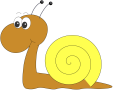 1. Pripravi si list papirja ali domači zvezek za vajo.2. V zvezku za slovenščino ponovno preberi  zbrane podatke (podatke v preglednici ali v miselnem vzorcu).3. Napiši naslov in premisli, kaj vse moraš opisati.( Kaj dela?, Kje opravlja delo?, Katere pripomočke uporablja? Katera znanja in sposobnosti mora imeti?). Pri pisanju ne pozabi na odstavke. 4. Napiši prvo različico besedila.5.  Ko končaš, preberi besedilo na  glas. Popravi morebitne napake (velike začetnice, vejice, strešice, manjkajoče črke.  Niso  povedi predolge ali  nerazumljive? Ali se začetne besede ne ponavljajo v vsaki novi povedi?6. Če je možno preberi besedilo staršem. Potem jih prosi, naj ti preverijo besedilo. Lahko pokličeš sošolca in mu prebereš besedilo. Naj ti pove svoje mnenje.7. V SDZ, str. 55. reši 6. nalogo. Če je potrebno, popravi besedilo.8. In zdaj prepiši besedilo v zvezek. Napisano besedilo fotografiraj in mi  danes do 19. ure pošlji na e- naslov.V delovnem zvezku, str. 56. in 57. reši 9. in 10. nalogo ter Dopolni in pomni.                                    VELIKI ČETRTEK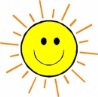 Bogoslužno dogajanje velikega tedna z bogato simboliko in izborom svetopisemskih besedil uvaja vernike v veliko noč, ki je največji in najpomembnejši krščanski praznik. Vrhunec cerkvenega leta predstavlja veliki teden, ki ga začenjamo na cvetno ali oljčno nedeljo, višek velikega tedna pa je velikonočno tridnevje: veliki četrtek, veliki petek in velika sobota.  Na ta dan se spominjamo obhajanja Jezusove zadnje večerje z apostoli. Spominjamo se tudi zapovedi ljubezni in služenja drug drugemu.                                                                              (https://www.katoliska-cerkev.si/veliki-cetrtek-2017).ITORPS  NI  ONJOTSOMAS  JALED  EGOLAN   .SENAD  AZ ESV  EJ OT